1. Фигура коју чине троугаона линија и њена унутрашњост се назива: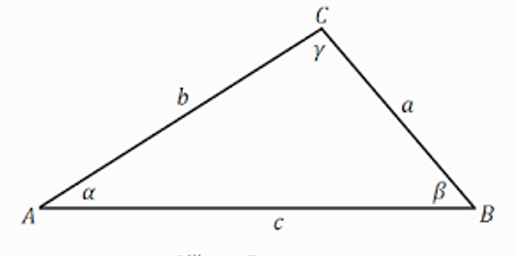 квадратправоугаониккругтроугао2. На слици је приказан троугао ∆ABC.Тачке A,B и C представљају: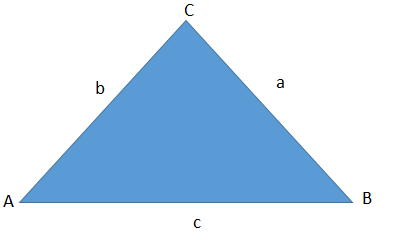 углове ∆ABCтемена ∆ABCстранице ∆ABC3. На слици је приказан троугао ∆ABC.Дужи AB, BC, и CA представљају: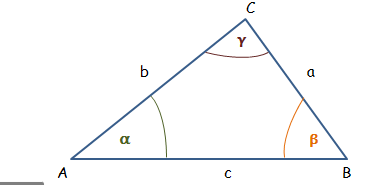 темена ∆ABCстранице ∆ABCуглове ∆ABC4. На слици је приказан троугао ∆ABC.Углови овог троугла су ∠CAB, ∠ABC, ∠BCA.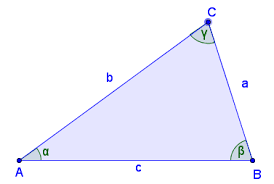 тачнонетачно5. Обим троугла је: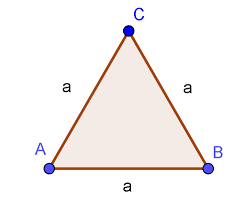 разлика дужина страница тог троугла, О=а-b-cзбир дужина страница тог троугла, О=а+b+cпроизвод дужина страница тог троугла, О=а∙b∙c6. Троугао чије су две странице једнаке назива се: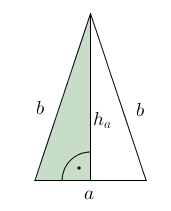 једнакокраки троугаоједнакостранични троугао7. Троугао чије су све странице једнаке назива се: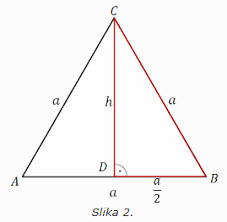 једнакостранични троугаоједнакокраки троугао8. Израчунати обим троугла чије су странице дужина 3cm, 5cm и 7cm.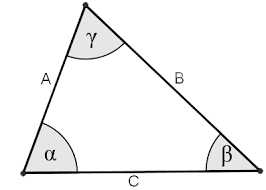 O=25 cmO=30 cmО=17 cmO=22 cm9. Израчунати обим једнакокраког троугла ако је крак дужине 5,2 cm, а основица дужине 14cm.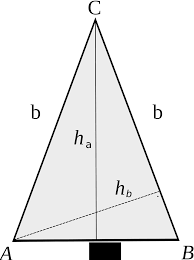 O=24,4 cmO=33,2 cmO=8,8 cmO=19,2 cm10. Израчунати обим једнакостраничног троугла чија је страница дужине 4,5 cm.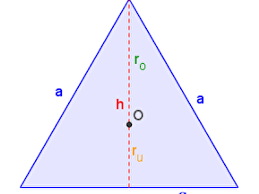 O=9 cmO=13,5 cmO=4,5 cmO=7,5 cm11. Обим троугла је 22cm.Ако су дужине две странице 9,5cm и 4,2cm, израчунај дужину треће.6,3 cm2,4 cm8,3 cm5,2 cm12. Израчунати обим једнакокраког троугла ако је основица дужине 4,1cm, а крак за 1,3cm дужи од основице. 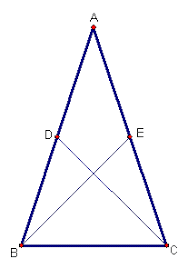 О=14,9 cmO=4,5 cmO=9,7 cmO=15,2 cm13. Обим једнакокраког троугла је 7,4cm.Израчунај дужине страница троугла ако је дужина крака 2,1 cm.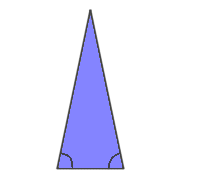 дужина основице је 5,2 cmдужина соновице је 2,3 cmдужина основице је 3,2 cmдужина основице је 4,5 cm14. Нека је права s симетрала дужи AB и C произвољна тачка праве s која не припада дужи AB.Којој врсти троуглова припада троугао ABC према дужини страница?AC=BC, једнакокраки троугаоА=B=C, једнакостранични троугао15. Израчунати дужину странице једнакостраничног троугла ако је обим тог троугла 14,7 cm.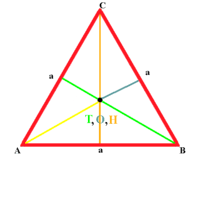 11,2 cm9,4 cm7,5 cm4,9 cm